    ГОРОДСКОЕ УПРАВЛЕНИЕ ОБРАЗОВАНИЯКонкурс «ЮНЫЙ ПРЕДПРИНИМАТЕЛЬ»ЭССЕ на тему:«В будущем я бы хотела открыть свое дело»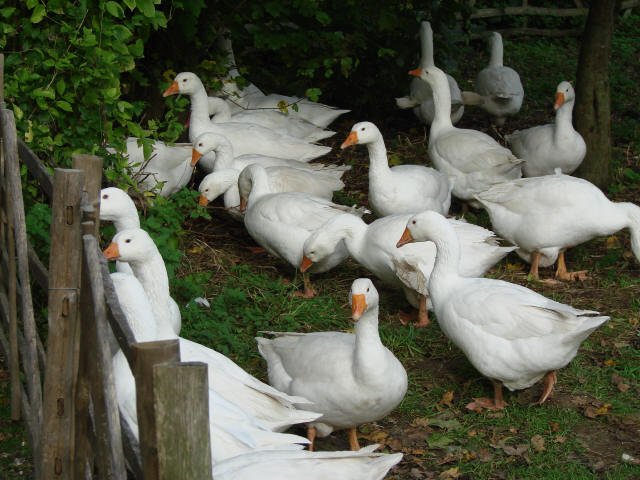                   Автор работы:                               ученица  7«В» класса                                           МОУ СОШ №39 г. о. Саранск                                             Елисова Оксана Владимировна                              Руководитель работы:               Разломова Н.А.САРАНСК-2013 В будущем я хотела бы стать предпринимателем, чтобы возродить семейное дело. Мои предки – татары, которые  проживали в селе Новое Кадышево Ельниковского района Республики Мордовия,  всегда занимались выращиванием гусей. Птицу растили для продажи, небольшую часть оставляли для своей семьи. Ещё 100 лет назад мой прапрадед осенью скупал гусей в окрестных татарских деревнях, около 2-х месяцев откармливал птицу, а к православному Рождеству отправлял обозами гусиные тушки в Пензу, Саратов, Самару. В 1918 году прадеда лишили избирательных прав, как торговца, отобрали дом, имущество. Забрали 2 венских стула и 2-х аршинное зеркало, как предметы роскоши. Семейное дело прикрылось, гусей держать стали только для себя, о торговле не могло быть и речи. 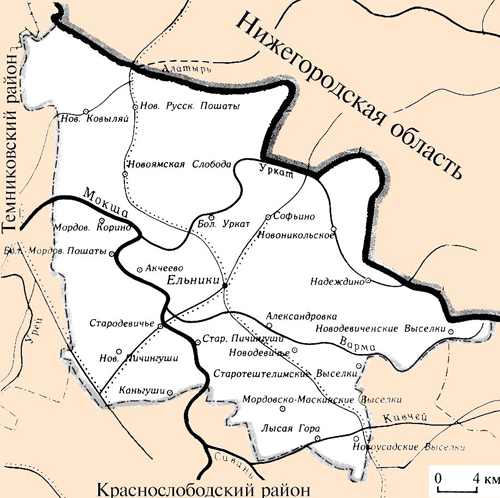 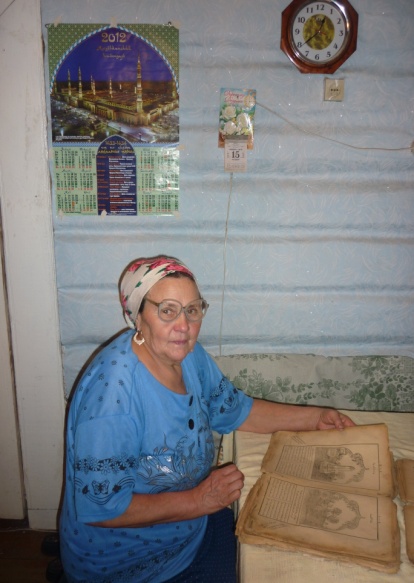 И вот я решила после школы поступить в Аграрный институт, чтобы получить специальность зооинженера.Это мне нужно для того, чтобы впоследствии серьезно заняться разведением гусей. После Аграрного института я планирую поехать жить и работать в село Новое Кадышево Ельниковского района. У бабушки и дедушки там есть дом с большими надворными постройками. Жилье для себя есть, и имеется место для содержания птицы, включая водоём, т.к. гусь птица  водоплавающая и без воды начинает болеть, плохо набирать вес.Сначала я возьму кредит для  инвестиций суммой  в 100 000 руб. Я зарегистрирую свою мини-птицеферму  как фермерское хозяйство. 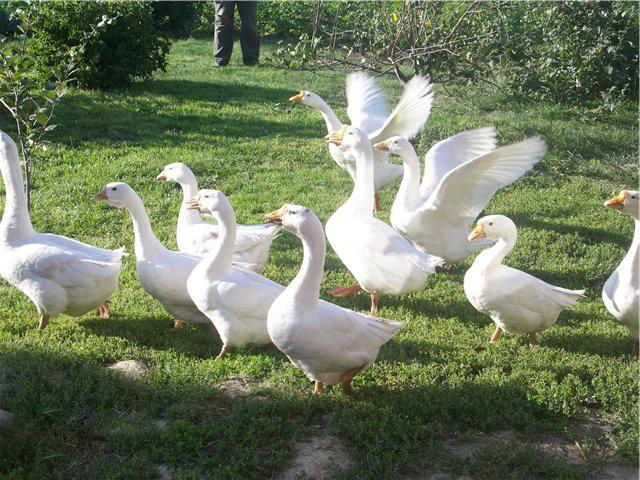 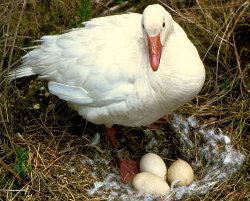 Гусей я планирую держать летом на полувыпасе: по 3 часа утром  вечером они должны находиться на выгуле, в остальное время находиться в загоне. Этот способ более эффективен, чем полный выгул или  постоянное содержание птицы загоне, т.к. содержит достоинства обоих методов, а именно уменьшение расходов комбикорма и  увеличение безопасности птицы. Осенью же гуси будут полностью содержаться в загоне, чтобы быстрей набрать массу и приобрести товарный вид. 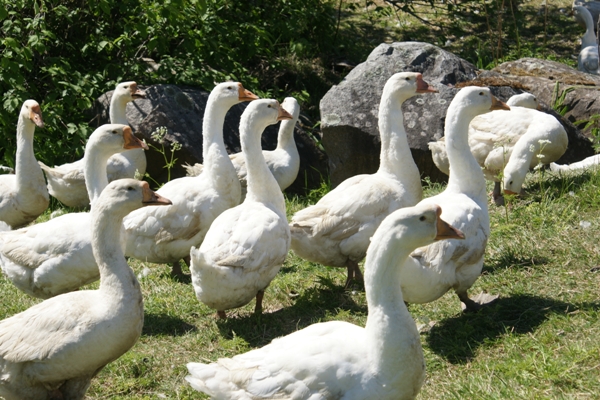 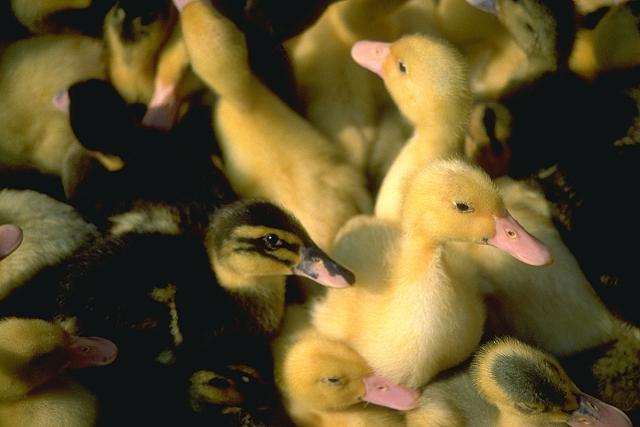 Итак, в марте – апреле начинается сезон, необходимо подготовить помещения для содержания птицы. Гусь  хорош тем, что довольно неприхотлив и хорошо приспособлен к условиям Средней полосы России. Для содержания взрослых птиц можно приспособить любые помещения или построить новые. Главное требование — сарай  должен быть отапливаемым (это необходимо для выращивания молодняка – иначе гусята простудятся),  не душным, без сквозняков, а главное - освещённым.      Площадь помещения рассчитывается из норматива - 1 кв. метр на четырех гусей. Соответственно на 200 голов примерно 60-70 кв. метров.                           Из оборудования мне будет необходимо закупить кормушки, поилки (проточные и вакуумные), инкубаторы, брудеры.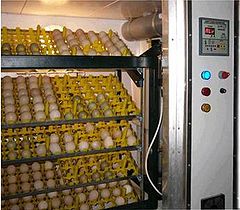 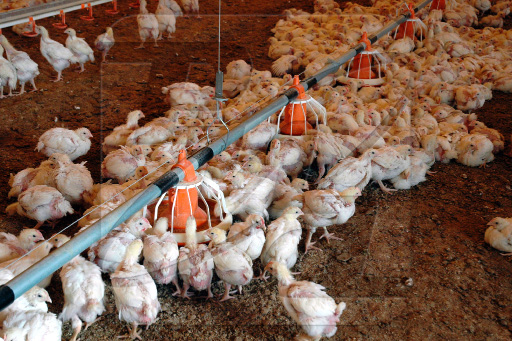 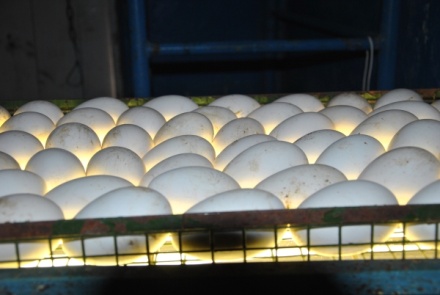 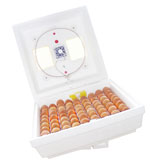 В начале апреля нужно будет закупить  Инкубационные яйца ГУСЯ 200 штук, цена от 65-80р-1шт, цена всех яиц примерно будет равна 15000 тыс. руб. Покупать я буду, яйца гусей Линдовской породы, т.к.  эта  порода быстро набирает живой вес, у самцов — 7-8 кг, у самок — 6-7 кг. Отличается  высокой  Выводимостью  молодняка: 70-80 %. Рентабельной моя мини-птицеферма будет, считается при поголовье в 300—  450 голов и более. 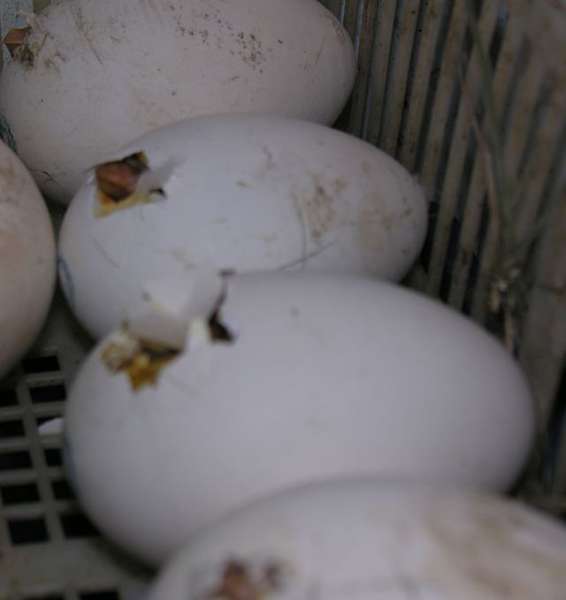      Обслуживать птицеферму я смогу своими силами.Пшеница, а её надо закупить в августе – сентябре, когда у неё наиболее низкая стоимость за тонну -  6 - 6,5 тыс. руб.   Зимой цена поднимается до 12 тыс. руб. за тонну. Зерна необходимо 3 тонны (19, 5 тыс. руб.). Рацион птицам разработаю я сама. Необходимо закупить витамины и добавлять в пищу птице,  а также постоянно давать зелень.   Чтобы не допустить массовый падеж, необходимо проводить профилактические прививки впервые дни после вылупления, делать я буду их сама.  Но потерь всё равно неизбежать как бы вы хорошо, ни ухаживали за птицами. Некоторые гусята рождаются слабыми и больными, они умирают в течение первых 2-3 недель, за это время можно потерять до 30 птиц. Значит, останется 170 птиц, 15%- риск.Разведение гусей будет  эффективно при условии полной переработки получаемой продукции — мяса, пуха, перьев, помета.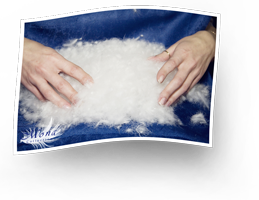 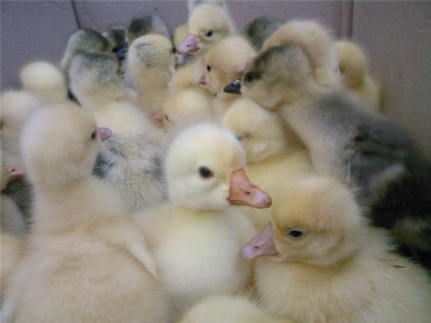 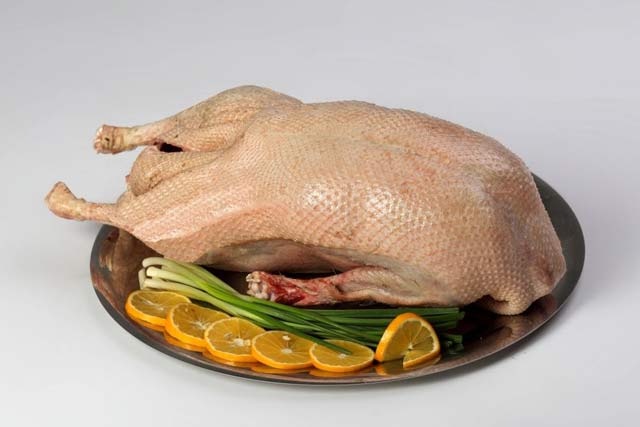 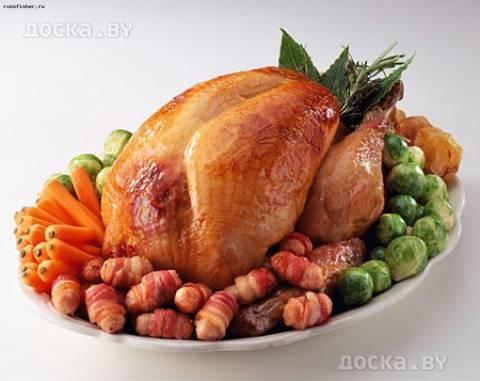 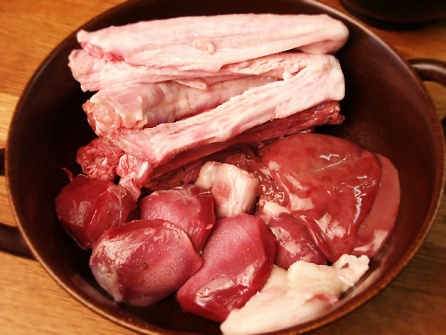 Гусь весит 4—8 кг, средняя цена мяса 350руб. за кг, а значит при среднем весе 7кг., за него можно выручить 2450руб.Гусь дает 600 г пуха, средняя цена 400 руб./кг. Также я смогу наладить дополнительное небольшое производство подушек, одеял и пр., используя собственное сырье- пух. Второй вариант - договориться с пошивочными мастерскими на поставку пуха.Еще одним источником дохода на гусеводческой ферме является помет, который используется садоводами, дачниками. Для его продажи мне необходимо получить сертификат. Каждый гусь дает в год помета более чем на 1 тыс. рублейСумма первоначальных инвестиций -100 000 рублей.Расходы на организацию бизнеса:Покупка яиц птиц-200шт. примерно 15000 руб.Покупка инкубатора на 352 яйца -43900 руб.Корм: пшеница 19500 руб. за 3 тонны2 брудера по3 яруса -16800 руб.Поилки 20 шт. по 185 руб./ шт.-3700 руб.Расходы на ремонт помещения -1100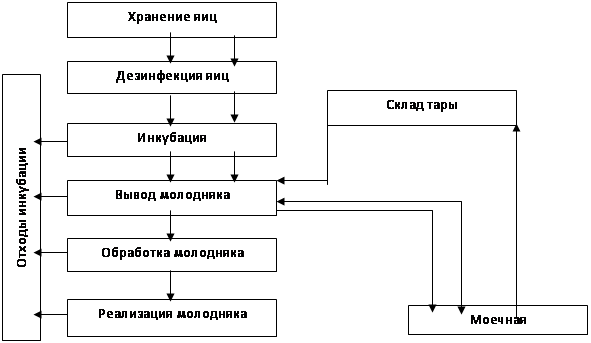 Доходы:Гусь весит 4—8 кг, средняя цена мяса 350руб. за кг, а значит при среднем весе 7кг., за него можно выручить 2450руб.Каждый гусь дает 600 гр. пуха, 400 руб./кг.Каждый гусь дает 1 кг. помета/день, 15 руб./кг.Отдельно можно продавать печень, желудок, головы, сердца и т.п.Продажа молодых гусей на разведение-1500руб./шт.Современем можно наладить производство паштета. Первые пять – восемь лет вся прибыль будет уходить на выплату кредитов и расширение производства. Но я уверена, что как – бы трудно мне не приходилось, моя мини-птице ферма обязательно окупится!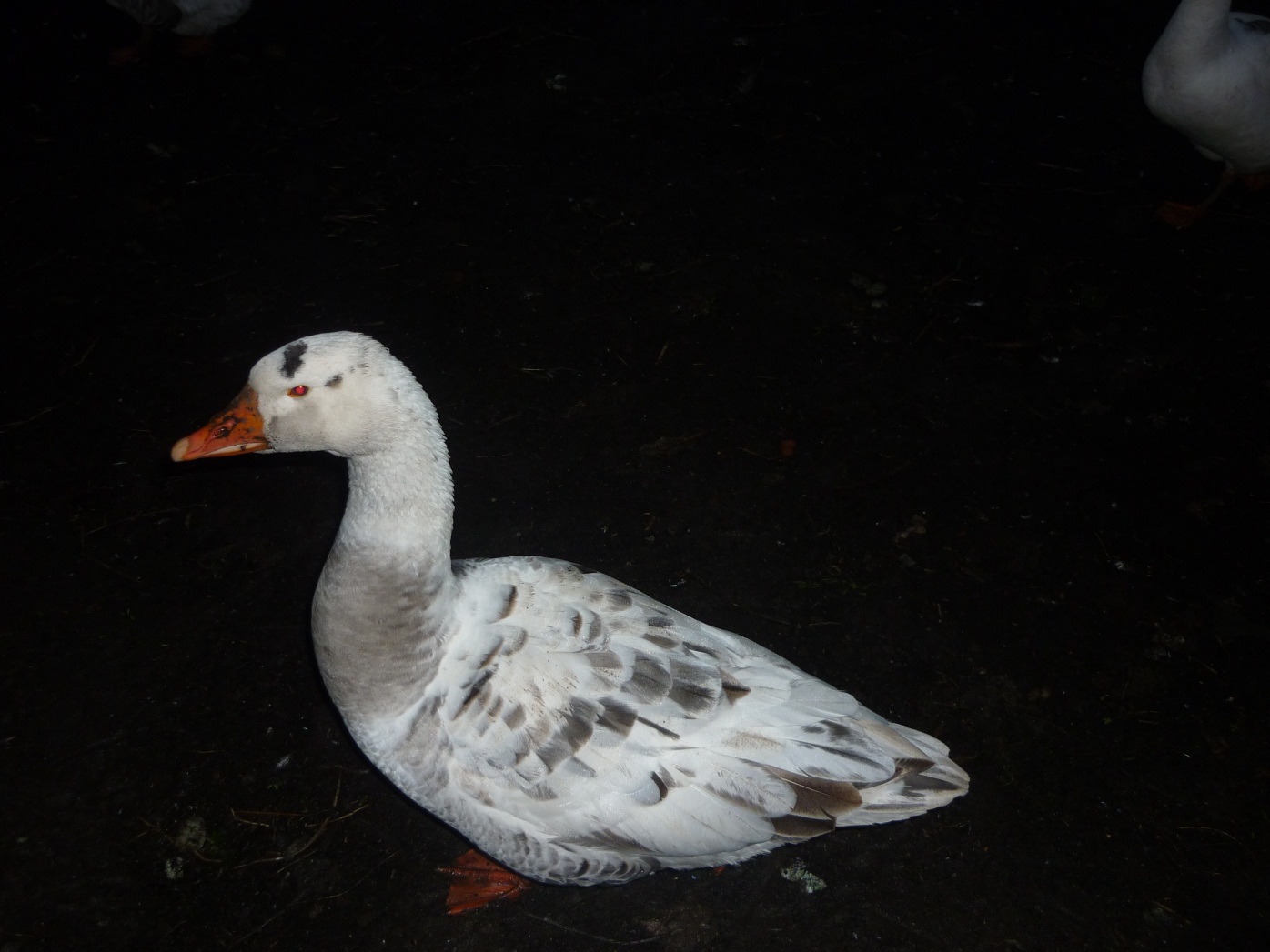 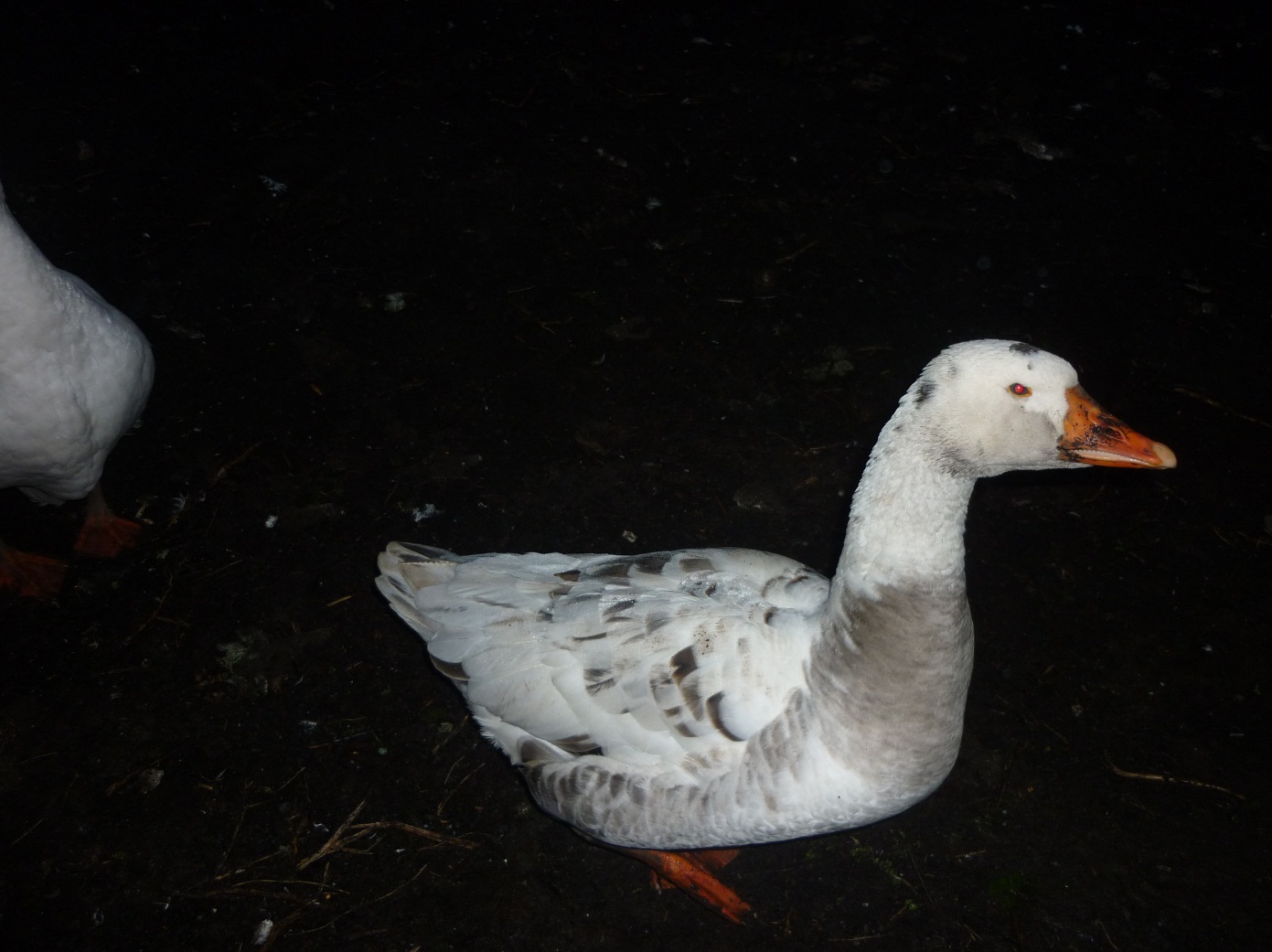 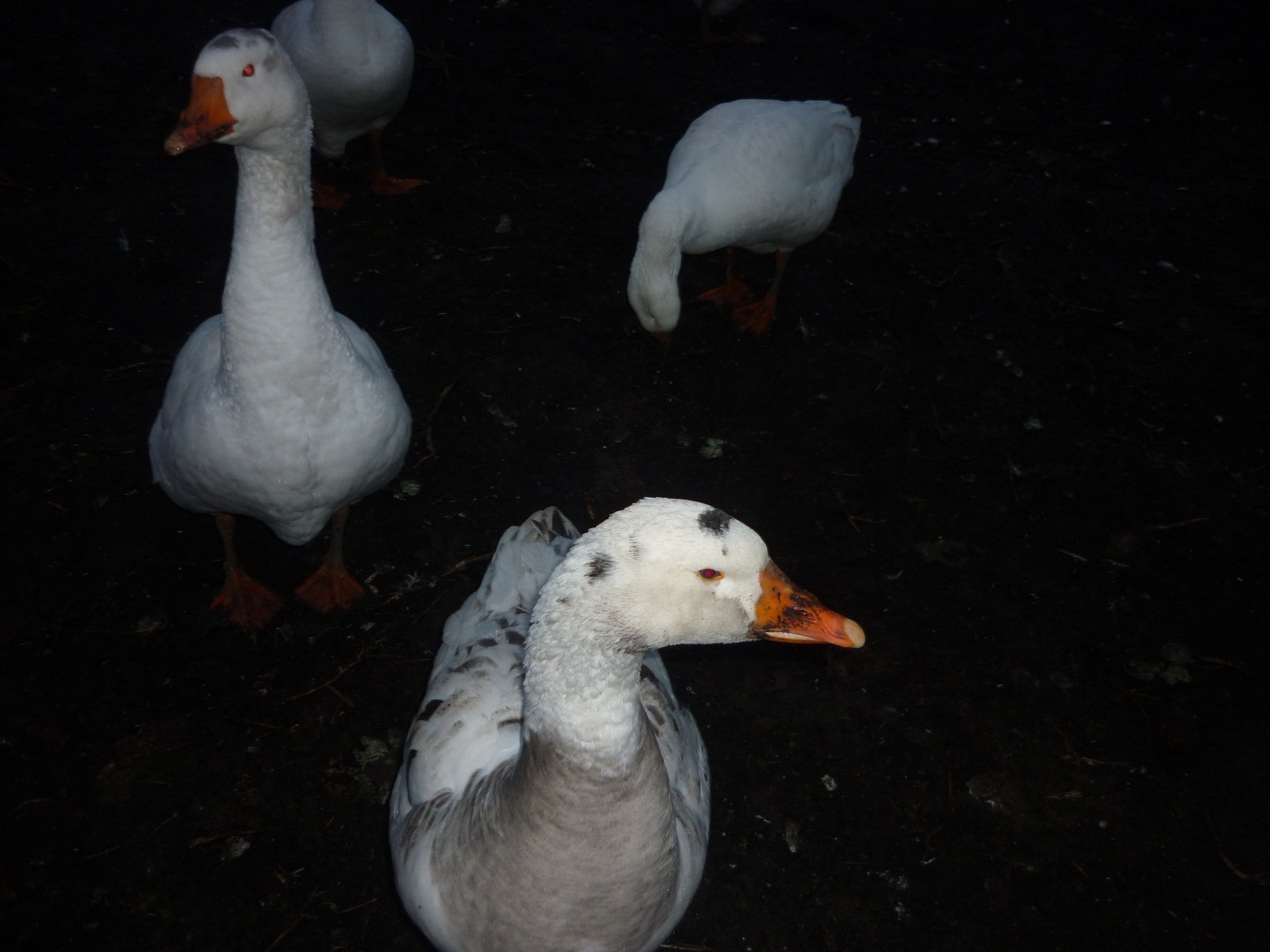 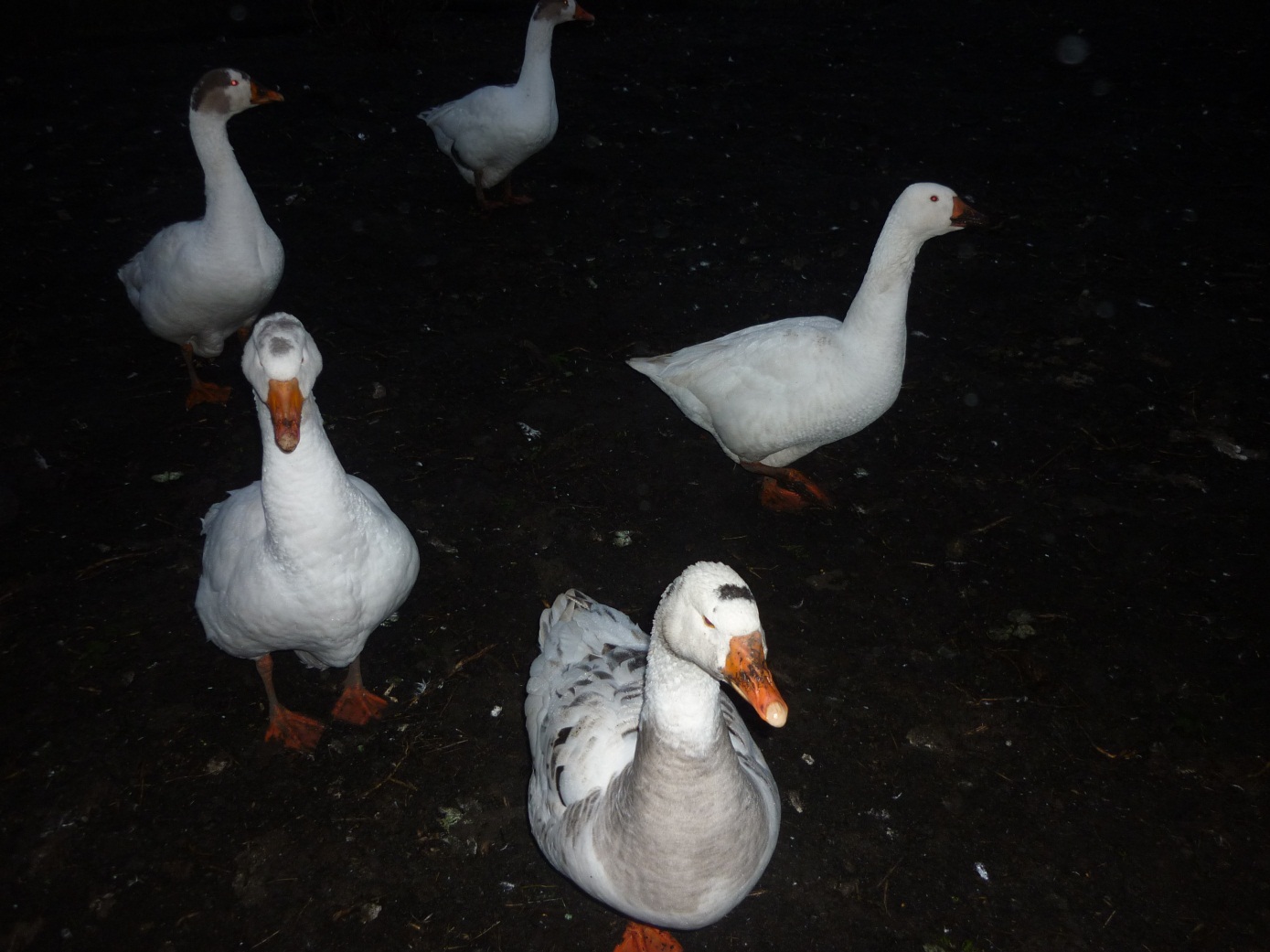 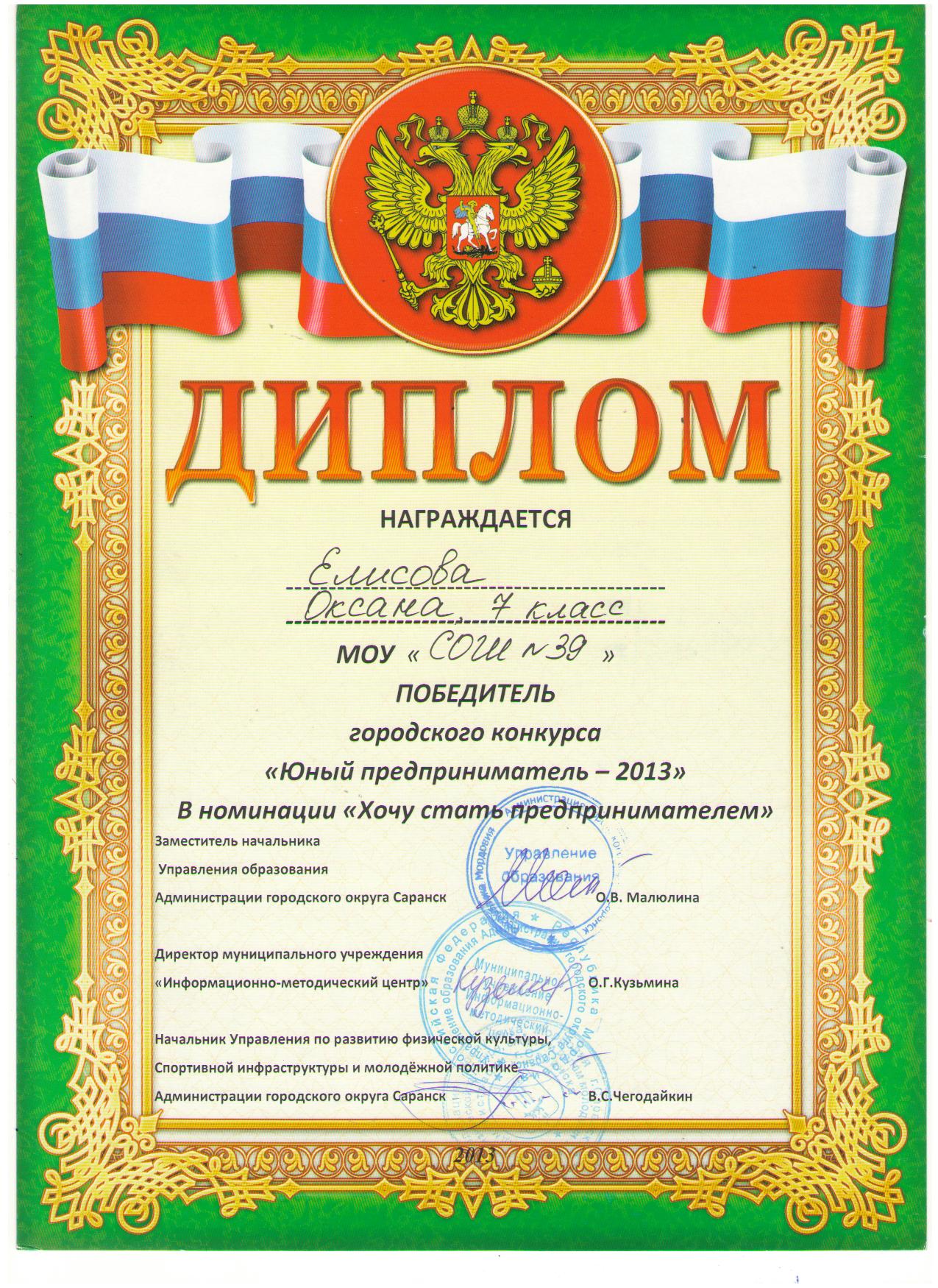 